Unit 8 Lesson 8: Día de centros sobre la multiplicaciónWU Conversación numérica: Productos (Warm up)Student Task StatementEncuentra mentalmente el valor de cada expresión.1 Clasificación de tarjetas: MultiplicaciónStudent Task StatementHazle preguntas a tu compañero sobre hechos de multiplicación. Clasifica los hechos que le preguntaste a tu compañero en una de estas columnas:se lo sabe de inmediatolo puede encontrar rápidamentetodavía no se lo sabeExpresiones de multiplicación que voy a practicar:2 Compara: Multiplica hasta 100Student Task StatementInstrucciones para jugar “Compara” con 2 jugadores.Repartan la baraja entre los jugadores.Cada jugador voltea una tarjeta.Comparen los valores. El jugador que tenga el mayor valor se queda con ambas tarjetas.Jueguen hasta que se les acaben las tarjetas. Gana el jugador que tenga más tarjetas al final del juego.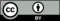 © CC BY 2021 Illustrative Mathematics®